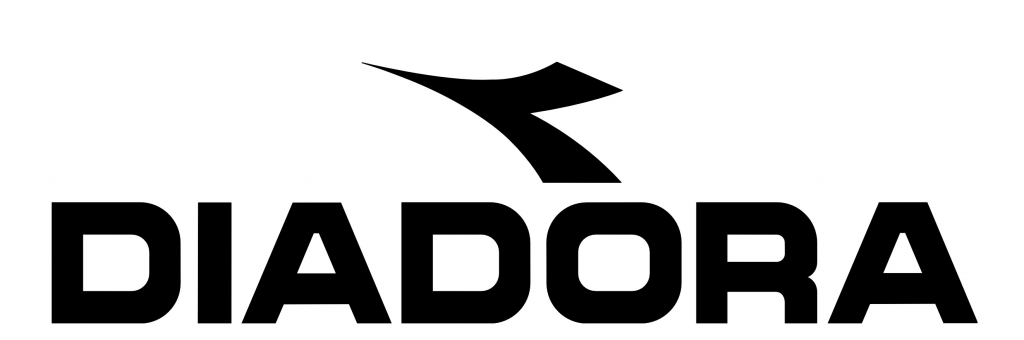 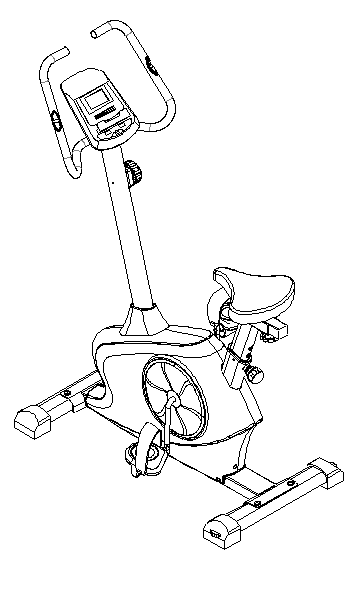 Használati útmutató: Szobakerékpár Diadora Vega       kód: 7586                                    HUTisztelt vásárlónk
Örülünk, hogy a Duvlan készülék mellett döntött. Ezt a minőségi terméket otthoni használatra tervezték. A készülék összeszerelése előtt figyelmesen olvassa el a használati utasítást. A készüléket csak a jelen kezelési útmutatóban leírtak szerint használja. Tartsa meg ezt a kézikönyvet a készülék működésével kapcsolatos későbbi hivatkozásokhoz.Kellemes szórakozást és sikert kívánunk az edzéshez.A Duvlan csapata
Garancia

Az eladó meghosszabbított 5 éves keretgaranciát vállal erre a termékre. Az összes többi mechanikai és elektronikus alkatrészre 2 év garancia vonatkozik.A garancia nem vonatkozik a készülék nem megfelelő kezeléséből eredő kopott alkatrészekre és károkra. Panasz esetén forduljon hozzánk.A jótállási időszak az eladás napján kezdődik (ezért őrizze meg a vásárlás igazolását).A készülék kivonása utáni kezelésére vonatkozó utasításokA Duvlan eszköz újrahasznosítható. Kérjük, adja át berendezéseit a hulladékgyűjtő   pontoknak (vagy egy kijelölt helynek) az élettartama végén.
Elérhetőség

Duvlan s.r.o.Textilná 5/897957 01 Bánovce nad Bebravoue-mail: servis@duvlan.comweb: www.duvlan.com
UtasításEz a kezelési útmutató csak az ügyfél számára készült. A Duvlan nem vállal felelősséget a fordítás vagy a termék műszaki változtatásai által okozott hibákért.FONTOS BIZTONSÁGI INFORMÁCIÓKA súlyos sérülések kockázatának csökkentése érdekében a termék használata előtt olvassa el az alábbi biztonsági utasításokat. Fontos információkat fog megtudni a készülék biztonságáról, megfelelő használatáról és karbantartásáról. Őrizze meg ezt a használati utasítást a jövőbeni javítások, karbantartások vagy alkatrészek megrendeléséhez.
1. Ezt az eszközt nem használhatja olyan személy, amelynek súlya meghaladja a 120 kg-ot.2. A készüléket felnőttek képzésére tervezték. Ne hagyjon gyermekeket és háziállatokat felügyelet nélkül a gépteremben.3. Helyezze a készüléket csúszásmentes felületre. Ha meg akarja védeni a padlóját, helyezzen védőbetétet a készülék alá.4. Biztosítson elegendő helyet a készülék biztonságos használatához. A gép közelében min. 2 m szabad területnek kell lennie. 5. A készüléket beltérben használja, és védje a nedvességtől és a portól. Ne helyezze a készüléket fedett verandára vagy víz közelébe.6. A készüléket otthoni használatra tervezték. HC alkalmazási és hatékonysági osztály (STN EN957 - 10 szabvány). Az eszköz kereskedelmi használatára az eszközre nem vonatkozik a gyártó garanciája.7. Az eszköz nem alkalmas terápiás alkalmazásra.8. Egészségügyi komplikációk és korlátozások esetén konzultáljon orvosával az edzésről.Meg fogja mondani, hogy melyik képzés alkalmas az Ön számára.9. A nem megfelelő edzés és képességeinek túlértékelése károsíthatja egészségét.10. Ha hányinger, mellkasi fájdalom vagy nehézlégzés tapasztal edzés közben, azonnal hagyja abba az edzést és forduljon orvoshoz.11. Ne kezdje el az edzést, amíg nem biztos abban, hogy a készülék megfelelően van hajtva és beállítva.12. A készülék telepítésekor pontosan kövesse az utasításokat.13. Csak eredeti DUVLAN alkatrészeket használjon (lásd a listát).14. Húzza meg határozottan az összes mozgó alkatrészt, hogy megakadályozza, hogy edzés közben meglazuljanak.15. Ne használja a készüléket mezítláb vagy laza cipővel. Edzés közben ne viseljen laza ruházatot. Tedd el az összes ékszert, mielőtt elkezdesz edzeni. Helyesen állítsa be a haját, hogy az ne zavarja Önt edzés közben.16. A sérült alkatrészek veszélyeztethetik az Ön biztonságát és befolyásolhatják a készülék élettartamát.17. Rendszeresen ellenőrizze az összes anya és csavar szorosságát.18. A készülék minden összeszerelését / szétszerelését gondosan kell elvégezni.19. Tartsa távol a kezét és a lábát a mozgó alkatrészektől.20. Edzés után kérjük, fordítsa el a feszítőkart az óramutató járásával megegyező irányba (+), hogy növelje a feszültséget, és megakadályozza a pedálok további elfordulását és senkinek a sérülését.21. Legyen különösen óvatos a készülék emelésekor vagy mozgatásakor, hogy elkerülje a hát sérülését. Mindig alkalmazzon megfelelő emelési technikákat, vagy ha szükséges, kérjen segítséget más személyektől.22. A berendezés súlya: 26 kg.23. Teljes méretek (h x sz x m): 98 x 51 x 131 cm. Bontott ábra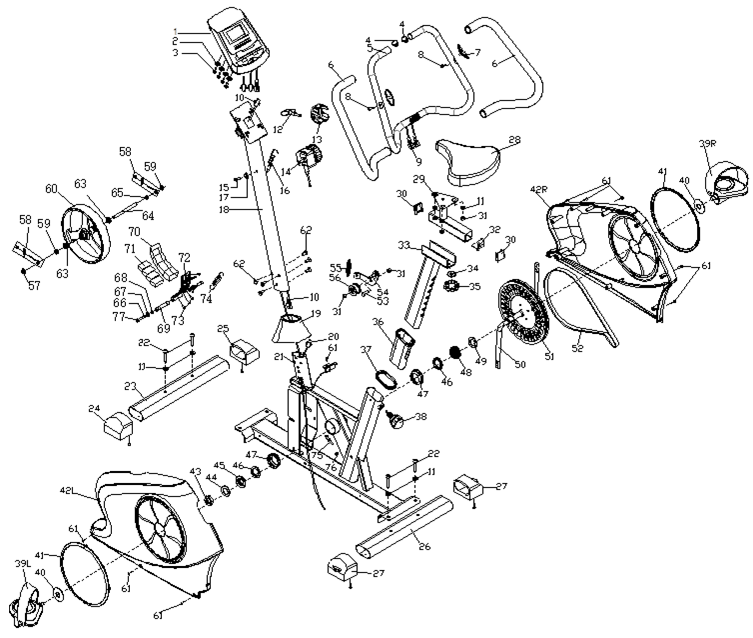 Alkatrész lista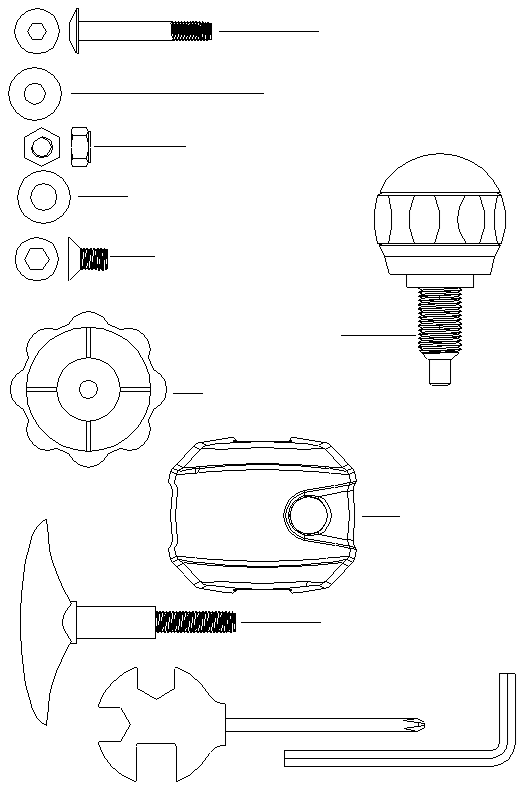 Szerelési útmutatóElőkészületA. A szerelés előtt ellenőrizze, hogy van-e elegendő hely  a gép körül.B. A telepítéshez használja a kézikönyvben bemutatott eszközöket.C. A felszerelés előtt győződjön meg arról, hogy minden alkatrésze megvan-e (ebben a kézikönyvben egy kibővített ábrát talál, ahol a gép összes szükséges alkatrésze meg van számozva).1.lépés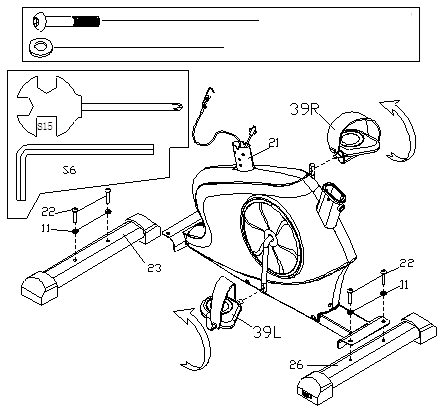 Rögzítse a elülső stabilizátort (23) és a hátsó stabilizátort (26) a főkerethez (21) a csavarral (22) és az alátéttel (11). Csatlakoztassa a pedálokat (39 L / R) a forgattyúkhoz az ábra szerint. VIGYÁZAT: ellenőrizze, hogy az R jelű jobb oldali pedál (39 R) a jobb forgattyúhoz van rögzítve és az óramutató járásával megegyező irányban meghúzva. Az L feliratú bal pedált (39 L) a bal forgattyúhoz kell rögzíteni, és az óramutató járásával ellentétes irányban kell meghúzni.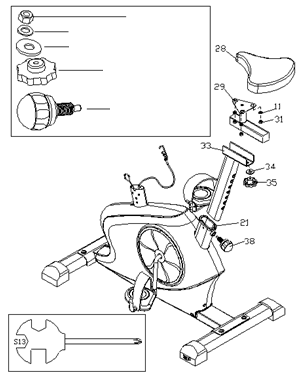 2.lépésÜlést(28) rögzítse az alátéttel (29) alátéttel (11) és nejlon anyával (31), majd húzza meg az ülést (28). Csúsztassa az ülésoszlopot (29) a függőleges ülésoszlopba (33), és igazítsa a furatokat a kívánt helyzetbe, és rögzítse a helyén az elfordító csavarral (35) és az alátéttel (34). Ezután helyezze be a függőleges ülésoszlopot (33) a fő keretbe (21), és igazítsa a furatokat. Rögzítse az ülést az állítócsavarral (38). A helyes ülésmagasság a gép teljes összeszerelése után állítható be.3.lépés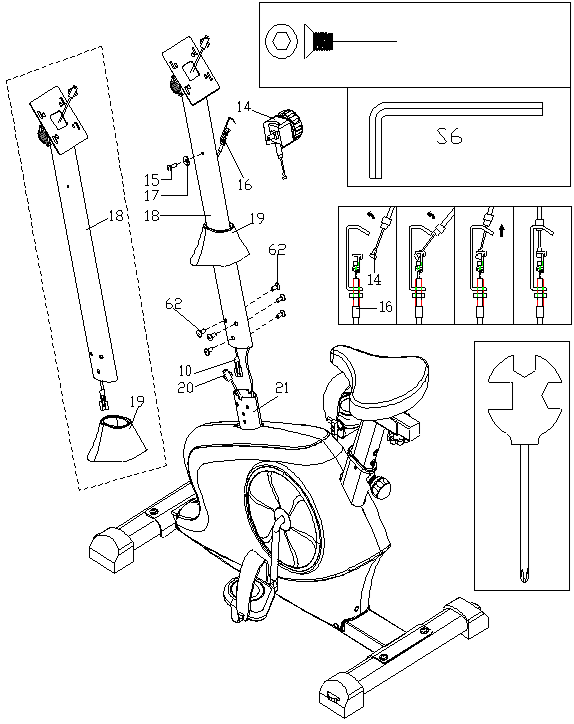 Helyezze az elülső műanyag fedelet (19) a tartócsőre (18), majd csatlakoztassa az érzékelőket (10) és (20) és a feszítőhuzalt az ábra szerint. Csatlakoztassa a tartócsövet (18) a főkerethez (21) a csavarral (62).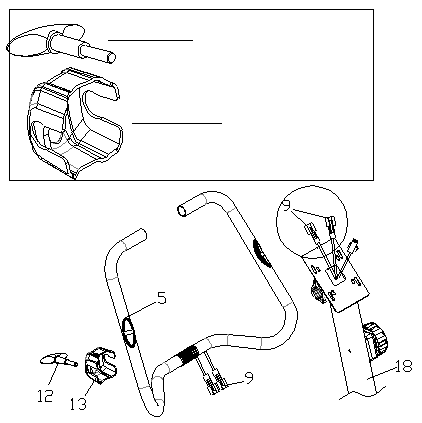 4.lépésRögzítse a konzolt (5) a tartócsőhöz (18) a csavarral (12) és a műanyag borítással (13).5.lépés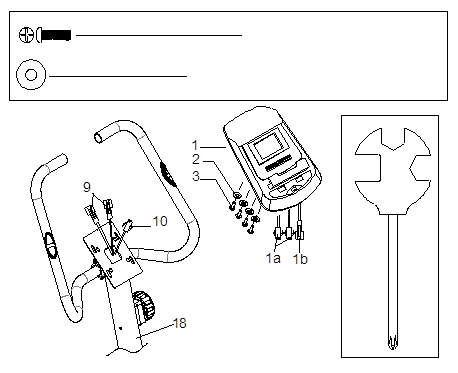 Csatlakoztassa az érzékelőt az ábra szerint. Csatlakoztassa a számítógépet (1) a tartócsőhöz (18) a csavarral (3) és az alátéttel (2).VIGYÁZAT: Edzés előtt mindenképpen húzza meg az összes csavart és anyát.Megjegyzés: Az elülső stabilizátor zárósapkája mozgatható, megkönnyítve a szobakerékpár mozgatását, és a hátsó stabilizátor végén lévő sapka beállítható.EdzésA szobakerékpár használata javítja fizikai állapotát, felépíti izmait, és az ellenőrzött kalóriabevitel mellett segít a fogyásban.1. BemelegítésEz a fázis elősegíti a vér stimulálását, így a test megfelelően működik. Ez csökkenti a görcsök és izomsérülések kockázatát is. Célszerű néhány nyújtási gyakorlatot elvégezni az alábbiakban leírtak szerint. Az egyes szakaszokat 30 másodpercig kell tartani, nem erővel vagy izomrángatással nyújtás közben - ha fáj, hagyja abba.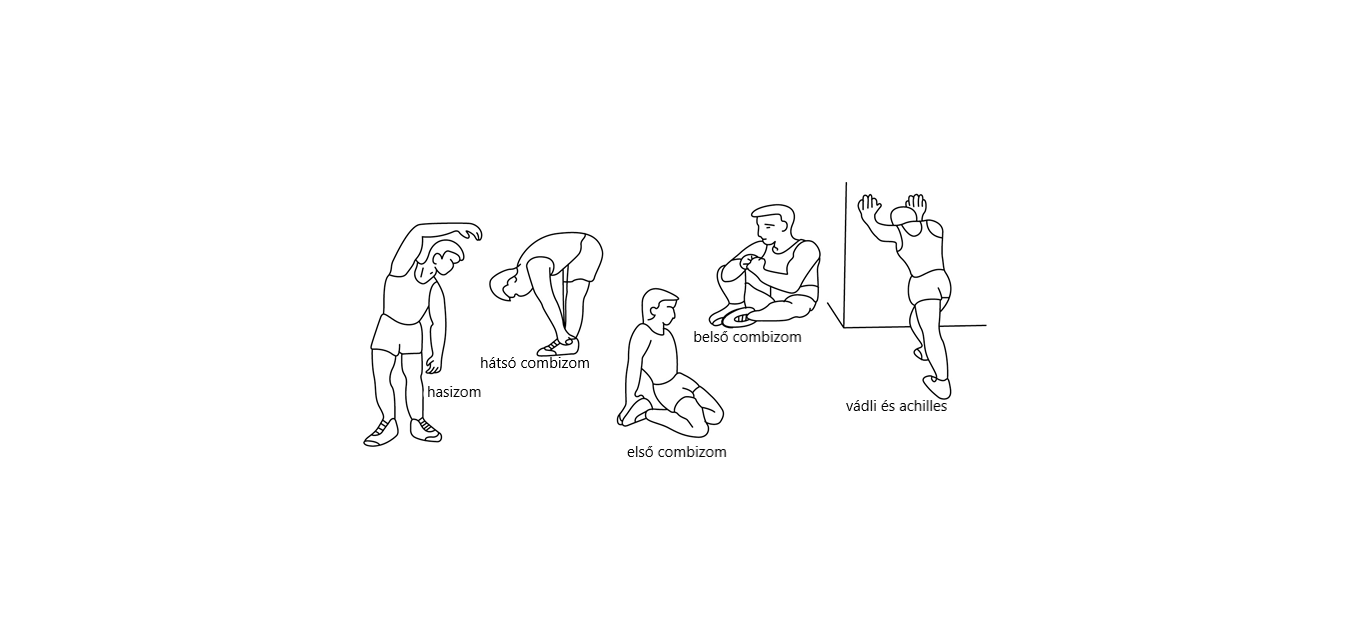 2. FázisGyakorlat, amelyben erőfeszítéseket kell tennie. Rendszeres testmozgás esetén a lábad sokkal rugalmasabb lesz. Nagyon fontos a vezetési tempó fenntartása. A testmozgás akkor lesz hatékony, ha a pulzusát a képen látható szintre emeli.Ennek a résznek legalább 12 percnek kell lennie, a legjobb, ha 15-20 perc.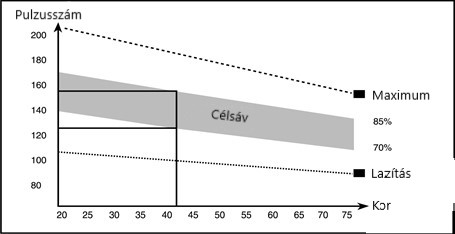 3. Lazító gyakorlatokEzek a gyakorlatok lehetővé teszik a szív- és érrendszer megnyugvását. Alapvetően a bemelegítő gyakorlatok ismétlése - azaz. csökkentse a terhelést és a tempót, és folytassa további 5 percig. Ismételje meg a nyújtási gyakorlatokat is. Ne feledje, hogy a gyakorlatot lassan és fájdalommentesen hajtják végre. Idővel növelheti ütemét és terhelését. Javasoljuk, hogy heti 3 alkalommal tornázzon.IzomformálásNövelni kell az izmok alakításával szembeni ellenállást. Ez nagyobb megterhelést jelent a lábad számára, és előfordulhat, hogy nem tudsz addig edzeni, amíg szeretnéd. Ha az edzettségét is javítani próbálja, akkor módosítania kell az edzéstervét. A bemelegítés és a felszabadulás szakaszában úgy kell edzeni, mint egy szokásos testmozgás esetén, de az egyes fázisok vége előtt hozzá kell adnia az ellenállást és a szokásosnál erősebb testmozgást kell tennie. Lehet, hogy lassítania kell, hogy a megfelelő pulzus zónában maradjon.FogyásAz alapvető tényező az erőfeszítés. Minél tovább és keményebben edz, annál több kalóriát éget el. Ez ugyanaz, mint amikor javítani akarja edzettségét, csak más céllal.HasználatA pedálok ellenállását a feszességbeállító csavar segítségével változtathatja meg. A nagy ellenállást nehezebb pedálozni, az alacsonyabb ellenállás megkönnyíti. A legjobb hatás érdekében állítsa be az ellenállást használat közben.S.sz.MegnevezésDBS.sz.MegnevezésDB1Számítógép140Kistakaró22Alátét D4,5*Φ12*1,5441Műanyag gyúrű23Krížová skrutka M4*12442 L/RLánc takaró24Végzáró Φ25243Anya15Fogantyúť L144Alátét  I16Hab245Takaró gallér L17Pulzus érzékelő246Golyó28Csavar ST4,2*19247Takaró gallér29Vezeték248Takaró  R110Középső kábel149Alátét  II111Alátét  D8* Φ20*1,5750Csiga112Csavar M8151Szíjtárcsa113Műanyagzáró152Szalag114Csavar153Csavar  M8*20115Keresztcsavar M5*30154Összekötő U116Kábel 155Rugó117Ívelt alátét D6156Műanyag henger118Tartó cső157Anya  M10*1,0219Műanyagzáró158Csavar220Érzékelő kábel159Anya M10*1,0221Főkeret160Lendkerék122Csavar M8*50461Csavar  ST4,2*191323Elülső stabilizátor162Csavar  M8*15624Végzáró L163Ložisko225Végzáró R164Tengely126Hátsó stabilizátor1656szögű anya M10*1*H2127Végzáró266Alátét D6228Ülés167Alátét  D6* Φ12*1229Ülésrúd168Rugó D12230Végzáró  F38*38269Alváz131Nylon anya M8570Műanyag rács132Összekötő U171Mágnes433Ülés rúd172Mágnes panel134Alátét  D10 * Φ20*2373Csavar  ST3*10535Csavar M19*35174Ellenállás rúgó136Műanyag betét1756 szögű csavar M6*330137Tömítő gyűrű176Anya M6238csavar M16*351776 szögű csavar M6*16239 L/RPedál2